УПРАВЛЕНИЕ ФЕДЕРАЛЬНОЙ  СЛУЖБЫ ГОСУДАРСТВЕННОЙ  РЕГИСТРАЦИИ, КАДАСТРА И КАРТОГРАФИИ (РОСРЕЕСТР)  ПО ЧЕЛЯБИНСКОЙ ОБЛАСТИ 							454048 г. Челябинск, ул.Елькина, 85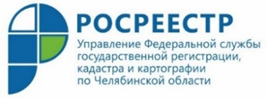 Жители больших городов Южного Урала чаще нарушают земельное законодательствоВ Управлении Федеральной службы государственной регистрации, кадастра и картографии по Челябинской области подведены итоги осуществления государственного земельного надзора в 1 квартале 2021 года. Осуществляя государственный земельный надзор на территории Челябинской области, в 1 квартале 2021 года Управление Росреестра провело более 2 тысяч проверок (из них 1075 в соответствии с планом, внепланово- 1040). В результате за отчетный период государственными инспекторами по использованию и охране земель выявлено около 1,5 тысяч нарушений. Данный показатель на 10 % больше, чем за аналогичный период прошлого года. В том числе на территории Усть-Катавского городского округа Челябинской области, в 1 квартале 2021 года Управление Росреестра провело 32 проверки (из них 19 в соответствии с планом, внеплановых – 13). В результате за отчетный период государственными инспекторами по использованию и охране земель выявлено около 17 нарушений. По обнаруженным за три месяца текущего года нарушениям Управление Росреестра выдало южноуральцам 17 предписаний об их устранении. Основным нарушением законодательства, которое фиксируют госземинспекторы Усть-Катавского отдела Росреестра, является самовольное занятие земельных участков.Пресс-служба Управления Росреестрапо Челябинской области